ΚΕΝΤΡΙΚΟ ΣΥΜΒΟΥΛΙΟ ΥΓΕΙΑΣΟΜΑΔΑ ΕΜΠΕΙΡΟΓΝΩΜΟΝΩΝ για την ΙΑΤΡΙΚΗ ΕΙΔΙΚΟΤΗΤΑ ΤΗΣ ΑΝΑΙΣΘΗΣΙΟΛΟΓΙΑΣΕΝΤΥΠΟ ΑΞΙΟΛΟΓΗΣΗΣ ΝΟΣΟΚΟΜΕΙΩΝ ΩΣ ΕΚΠΑΙΔΕΥΤΙΚΩΝ ΚΕΝΤΡΩΝ ΓΙΑ  ΕΙΔΙΚΕΥΣΗ ΣΤΗΝ ΑΝΑΙΣΘΗΣΙΟΛΟΓΙΑ*Στοιχεία για το χρονικό διάστημα: από 1Η ΟΚΤΩΒΡΙΟΥ 2023 έως 30 ΝΟΕΜΒΡΙΟΥ 2023Καταληκτική ημερομηνία υποβολής είναι η 29η  Φεβρουαρίου 2024. Το ερωτηματολόγιο μπορεί να συμπληρωθεί με 3 τρόπους. Προτιμώμενος είναι ο πρώτοςνα συμπληρωθούν ηλεκτρονικά https://www.surveymonkey.com/r/eae2024  - ο σύνδεσμος  εμφανίζεται επίσης σκανάροντας :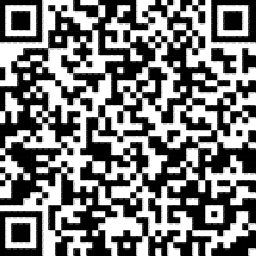 να συμπληρωθεί το παρόν word αρχείο και να αποσταλεί ηλεκτρονικά στην διεύθυνση: info@anaesthesiology.gr να εκτυπωθεί και να συμπληρωθεί το παρόν ερωτηματολόγιο και να  ταχυδρομηθεί στη διεύθυνση Ελληνική Αναισθησιολογική Εταιρεία Μακρυνίτσας 4-6 Αθήνα 115 22Με το παρόν ερωτηματολόγιο καταγράφονται τα ακριβή στοιχεία λειτουργίας των Αναισθησιολογικών Τμημάτων/Κλινικών της χώρας, καθώς και οι ανάγκες τους από πλευράς στελέχωσης και υλικοτεχνικής υποδομής. Στόχος της ΟΕΑ είναι να υποστηριχθούν ΟΛΑ τα Αναισθησιολογικά Τμήματα/Κλινικές, ώστε να μπορούν να συμμετέχουν στην εκπαιδευτική διαδικασία της ΑΝΑΙΣΘΗΣΙΟΛΟΓΙΑΣ ανάλογα με τις εκπαιδευτικές δυνατότητές τους. ΣΤΟΙΧΕΙΑ ΝΟΣΟΚΟΜΕΙΟΥ που ανήκει το Αναισθησιολογικό Τμήμα  / Κλινική:Στοιχεία Συντονιστή Δ/ντή ή Επιστημονικού Υπεύθυνου Τμήματος ΕΣΥ / Δ/ντή Πανεπιστημιακής Κλινικής: Τηλέφωνο / e-mail επικοινωνίας: Παρακαλώ, σημειώστε √ /συμπληρώστε το παρακάτω ΕΡΩΤΗΜΑΤΟΛΟΓΙΟ:Κατηγορία Νοσοκομείου⃝   ΠΑΝΕΠΙΣΤΗΜΙΑΚΟ   ⃝  ΓΕΝΙΚΟ ΠΕΡΙΦΕΡΙΚΟ    ⃝  ΝΟΜΑΡΧΙΑΚΟ    ⃝  ΕΙΔΙΚΟ    ⃝ ΣΤΡΑΤΙΩΤΙΚΟ Αριθμός ενεργών Κλινών Νοσοκομείου  ……… (εκτός των κλινών στις ειδικές Μονάδες)Αριθμός ενεργών Χειρουργικών Αιθουσών: …………….Αριθμός πραγματοποιηθεισών Χειρουργικών Επεμβάσεων για το ανωτέρω χρονικό διάστημα: …………… Αριθμός Επειγουσών Χειρουργικών επεμβάσεων  …….  Ποσοστό επί του συνόλου των επεμβάσεων (……….%) Αριθμός επεμβατικών πράξεων άλλων ειδικοτήτων που έλαβαν αναισθησία ή καταστολή /MAC εκτός Χειρουργείου:  ……………Αν έχει Μαιευτικό Τμήμα: συνολικός αριθμός τοκετών …………..(ΦΤ&ΚΤ), φυσιολογικοί ανώδυνοι τοκετοί με επισκληρίδια αναλγησία  ….,  καισαρικές τομές συνολικά………., πόσες με γενική αναισθησία  …………  (…….%), πόσες με υπαραχνοειδή …………  (….. %), πόσες με επισκληρίδια ……  (…. %).  *Αν χορηγείτε αναισθησία σε παιδιά: Συνολικός αριθμός παιδιών που έλαβαν αναισθησία  ……  πόσα παιδιά με γενική αναισθησία  ….. (…..  %),  πόσα με περιοχική αναισθησία ….   (…..%), πόσα με συνδυασμένη γενική+περιοχική αναισθησία …. (…. %), πόσα με καταστολή ….  (….  %).Αριθμός παιδιών <3 ετών που έλαβαν αναισθησία ….  αριθμός νεογνών που έλαβαν αναισθησία ….ΠΑΡΑΤΗΡΗΣΕΙΣ:Είδη Αναισθησίας (συνολικός αριθμός αναισθητικών τεχνικών)ΓΕΝΙΚΗ ΑΝΑΙΣΘΗΣΙΑ ΜΟΝΟ  ……..ΠΕΡΙΟΧΙΚΗ ΑΝΑΙΣΘΗΣΙΑ ΜΟΝΟ …..: ΥΠΑΡΑΧΝΟΕΙΔΗΣ (Υ) …. , ΕΠΙΣΚΛΗΡΙΔΙΑ (Ε) ….ΣΥΝΔΥΑΣΜΕΝΕΣ ΜΕ: ΓΕΝΙΚΗ+ΠΕΡΙΟΧΙΚΗ…..ΣΥΝΔΥΑΣΜΕΝΕΣ ΜΕ: Υ+Ε ……ΠΕΡΙΦ. ΝΕΥΡ.ΑΠΟΚΛΕΙΣΜΟΙ  …….        Ποσοστό ΠΕΡΙΟΧΙΚΩΝ επί του συνόλου των αναισθητικών τεχνικών (%)  ….. %ΚΑΤΑΣΤΟΛΗ ΥΠΟ ΑΝΑΙΣΘΗΣΙΟΛΟΓΙΚΗ ΠΑΡΑΚΟΛΟΥΘΗΣΗ για επεμβατικές πράξεις εκτός χειρουργείου …… : ⃝  Καρδιολογίας    ⃝  ΓΕΣ    ⃝  Ακτινολογίας   ⃝  Πνευμονολογίας   ⃝ Μονάδα Υποβοηθούμενης Αναπαραγωγής   ⃝  Άλλο:   ΠΑΡΑΤΗΡΗΣΕΙΣ: ΣΤΕΛΕΧΩΣΗ ΑΝΑΙΣΘΗΣΙΟΛΟΓΙΚΟΥ ΤΜΗΜΑΤΟΣ/ΚΛΙΝΙΚΗΣ:Οργανικές θέσεις Ειδικευμένων Αναισθησιολόγων: Συνολικά …..: Υπηρετούντες  …..  Αποσπασμένοι σε άλλα νοσοκομεία …..  Κενές ….Επικουρικοί Αναισθησιολόγοι υπηρετούντες  ……Ιδιώτες Αναισθησιολόγοι με μπλοκ παροχής υπηρεσιών  …..Ακαδημαϊκοί υπότροφοι, εντεταλμένοι διδάσκοντες (Πανεπιστημιακές Κλινικές) υπηρετούντες……*Γιατροί που τελούν σε απόσπαση πρέπει να καταγραφούν ΜΟΝΟ στο νοσοκομείο στο οποίο ανήκει η οργανική τους θέσηΣημειώστε τις αναπτυγμένες Κλινικές του Χειρουργικού Τομέα του Νοσοκομείου σας:⃝ ΓΕΝΙΚΗΣ ΧΕΙΡΟΥΡΓΙΚΗΣ     ⃝  ΟΥΡΟΛΟΓΙΚΗ   ⃝ ΟΦΘΑΛΜΟΛΟΓΙΚΗ       ⃝  ΩΡΛ                    ⃝  ΟΡΘΟΠΑΙΔΙΚΗ     ⃝  ΝΕΥΡΟΧΕΙΡΟΥΡΓΙΚΗ        ⃝ ΓΥΝΑΙΚΟΛΟΓΙΚΗ ΧΩΡΙΣ ΜΑΙΕΥΤΙΚΟ  ⃝  ΓΥΝΑΙΚΟΛΟΓΙΚΗ ΜΕ  ΜΑΙΕΥΤΙΚΟ    ⃝   ΠΑΙΔΟΧΕΙΡΟΥΡΓΙΚΗ     ⃝   ΑΓΓΕΙΟΧΕΙΡΟΥΡΓΙΚΗ  ⃝   ΚΑΡΔΙΟΧΕΙΡΟΥΡΓΙΚΗ        ⃝  ΘΩΡΑΚΟΧΕΙΡΟΥΡΓΙΚΗ    ⃝  ΠΛΑΣΤΙΚΗΣ ΧΕΙΡΟΥΡΓΙΚΗΣ⃝   ΓΝΑΘΟΠΡΟΣΩΠΙΚΗΣ ΧΕΙΡΟΥΡΓΙΚΗΣ        ⃝   ΟΔΟΝΤΙΑΤΡΙΚΟ ΤΜΗΜΑ⃝   ΑΛΛΑΣημειώστε τις Κλινικές, Μονάδες και Εργαστήρια που λειτουργούν στο Νοσοκομείο σας:⃝   ΓΕΝΙΚΗΣ ΠΑΘΟΛΟΓΙΑΣ       ⃝   ΚΑΡΔΙΟΛΟΓΙΚΗ    ⃝   ΠΝΕΥΜΟΝΟΛΟΓΙΚΗ    ⃝   ΠΟΛΥΔΥΝΑΜΗ ΜΕΘ         ⃝  ΑΙΜΟΔΟΣΙΑ   ⃝   ΑΚΤΙΝΟΛΟΓΙΚΟ     ⃝  ΕΡΓΑΣΤΗΡΙΑ ΑΙΜΑΤΟΛΟΓΙΚΟ-ΒΙΟΧΗΜΙΚΟ-ΜΙΚΡΟΒΙΟΛΟΓΙΚΟ     ⃝   ΤΕΠΣημειώστε Κλινικές Μονάδες ή Εργαστήρια που καλύπτει αναισθησιολογικά για επεμβατικές πράξεις το Τμήμα/Κλινική σας: ⃝   ΑΚΤΙΝΟΛΟΓΙΚΟ/ΑΚΤΙΝΟΘΕΡΑΠΕΥΤΙΚΟ    ⃝   ΑΙΜΟΔΥΝΑΜΙΚΟ ΚΑΡΔΙΟΛΟΓΙΑΣ    ⃝   ΓΑΣΤΡΕΝΤΕΡΟΛΟΓΙΚΟ     ⃝   ΑΛΛΟ: ΤΟ ΝΟΣΟΚΟΜΕΙΟ ΣΑΣ ΣΥΜΜΕΤΕΧΕΙ ΣΤΟ ΠΡΟΓΡΑΜΜΑ ΤΗΣ 24ΩΡΗΣ ΓΕΝΙΚΗΣ ΕΦΗΜΕΡΙΑΣ (ΓΕ) της ΥΠΕ που ανήκει?  ⃝  ΟΧΙ    ⃝   ΝΑΙ            Εάν ΝΑΙ, συνολικά για όλο το χρονικό διάστημα καταγραφής, πραγματοποιήθηκαν (την ίδια και την επόμενη ημέρα της ΓΕ) Επείγουσες Χειρουργικές Επεμβάσεις ως «Επείγοντα Γενικής Εφημερίας» οι εξής επεμβάσεις (αριθμός/είδος επέμβασης):  ΓΕΝ. ΧΕΙΡ ….., ΓΥΝ ….., ΜΑΙΕΥΤΙΚΑ ……, ΟΥΡΟΛ ……,  ΟΡΘ …., ΝΧ …., ΩΡΛ ….,  ΑΓΓΧ ….,  ΠΑΙΔΟΧ …., ΘΧ …,  ΚΡΧ …..,  ΟΦΘ …., ΟΔΟΝΤΙΑΤΡΙΚΑ ….., ΠΛΑΣΤΙΚΗΣ ΧΕΙΡΟΥΡΓΙΚΗΣ ….., ΓΝΑΘΟ. ΧΕΙΡ …., Άλλα: ΛΕΙΤΟΥΡΓΕΙ ΣΤΟ ΝΟΣΟΚΟΜΕΙΟ ΣΑΣ ΥΠΟ ΤΗΝ ΕΥΘΥΝΗ ΤΩΝ ΑΝΑΙΣΘΗΣΙΟΛΟΓΩΝ:(α) ΟΡΓΑΝΩΜΕΝΗ ΜΟΝΑΔΑ ΜΕΤΑ-ΑΝΑΙΣΘΗΤΙΚΩΝ ΦΡΟΝΤΙΔΩΝ (ΜΜ-ΑΦ) / ΑΝΑΝΗΨΗ?   ⃝    ΝΑΙ       ⃝   ΟΧΙ  Εάν  ⃝   ΝΑΙ: Συνολικός αριθμ. Φορείων ΜΜ-ΑΦ  ….. Δυνατότητα 24ωρης λειτουργίας ΜΜ-ΑΦ: ⃝  ΝΑΙ      ⃝ ΟΧΙ ΠΑΡΑΤΗΡΗΣΕΙΣ:          Γίνεται συστηματικά Ενημέρωση και Δήλωση Συναίνεσης Ασθενούς (informed consent) για: αναισθησία /  επεμβατικές πράξεις υπό αναισθησία /  MAC  /  ανώδυνο τοκετό / θεραπεία πόνου?    ⃝    ΝΑΙ   ⃝   ΟΧΙ   Εάν  ΝΑΙ (υπογραμμίστε αντίστοιχα)Λειτουργεί συστηματικά  ΤΑΚΤΙΚΟ ΙΑΤΡΕΙΟ ΠΡΟΕΓΧΕΙΡΗΤΙΚΗΣ ΕΚΤΙΜΗΣΗΣ?⃝   ΝΑΙ  ⃝   ΟΧΙΥπάρχει ΟΜΑΔΑ ΚΑΡΠΑ με συμμετοχή αναισθησιολόγου?   ⃝  ΝΑΙ ⃝   ΟΧΙ Λειτουργεί καθημερινά ΟΜΑΔΑ ΜΕΤΕΓΧΕΙΡΗΤΙΚΗΣ ΑΝΑΛΓΗΣΙΑΣ?  ⃝    ΝΑΙ  ⃝  ΟΧΙΛειτουργεί συστηματικά ΤΑΚΤΙΚΟ ΙΑΤΡΕΙΟ ΠΟΝΟΥ (ΙΠ)?  ⃝  ΝΑΙ  ⃝  ΟΧΙ         Εάν ΝΑΙ:  ……. φορές/εβδομάδα  x  …. ώρες/φορά κατά μέσο όρο  -Αριθμός επισκέψεων ΙΠ/έτος …………….    -Αριθμός επεμβατικών πράξεων ΙΠ/έτος ………..- Χρησιμοποιείτε απεικονιστική καθοδήγηση (C-arm, U/S,αγγειογράφος)  (υπογραμμίστε)  ⃝    ΝΑΙ   ⃝   ΟΧΙ     Εάν ΝΑΙ,  σε τι ποσοστό του συνόλου των επεμβατικών πράξεων ? ….. επί τοις %ΠΑΡΑΤΗΡΗΣΕΙΣ:ΣΤΟ ΑΝΑΙΣΘΗΣΙΟΛΟΓΙΚΟ ΤΜΗΜΑ / ΚΛΙΝΙΚΗ υπό την ευθύνη σας:- Εάν έχετε Ειδικευόμενους Αναισθησιολογίας πόσοι υπηρετούν τώρα? …..   Πόσες οργανικές θέσεις Ειδικευομένων Αναισθ/γίας έχει συνολικά το Τμήμα/Κλινική σας? ……. Πόσοι ειδικευόμενοι υπηρετούν σε θέση δεύτερης ειδικότητας;…….- Οι Ειδικευόμενοί σας στην Αναισθησιολογία ανταποκρίνονται στη σχολαστική συμπλήρωση του Βιβλιάριου Εκπαίδευσης (Log Book) σύμφωνα με το ισχύον ΦΕΚ 1799/2019?   ⃝    ΝΑΙ  ⃝   ΟΧΙ- Τηρείται Εκπαιδευτικό Πρόγραμμα Συνεχιζόμενης Εκπαίδευσης για όλους τους γιατρούς σας?    ⃝  ΝΑΙ     ⃝   ΟΧΙ  Εάν ⃝ ΝΑΙ: αφορά σε ένα 2ωρο κάθε:  εβδομάδα, μήνα, τρίμηνο, εξάμηνο,  έτος, άλλο (υπογραμμίστε αντίστοιχα) - Επισυνάψτε το εκπαιδευτικό πρόγραμμα των τελευταίων τριών (3) ετών του Τμήματος/Κλινικής σας (θεματολογία, ομιλητής/ές, ημερ/νία). - Πραγματοποιούνται πρακτικές ασκήσεις (πχ σε πρόπλασμα, μοντέλα) για απόκτηση ή επικαιροποίηση Τεχνικών Δεξιοτήτων ? ⃝    ΝΑΙ  ⃝ ΟΧΙ   Εάν  ⃝   ΝΑΙ: αφορά σε: χρήση υπεργλωττιδικών συσκευών, ινοπτική διασωλήνωση, διασωλήνωση με ΕΤΣ διπλού αυλού, αερισμό δια βελόνης, επείγουσα τραχειοστομία, εφαρμογές υπερηχογραφίας για κεντρικές γραμμές, εφαρμογές υπερηχογραφίας για νευρικούς αποκλεισμούς, POCUS, άλλα: ……………………………..                (υπογραμμίστε/συμπληρώστε αντίστοιχα) -Πραγματοποιούνται Συναντήσεις Νοσηρότητας & Θνητότητας (Morbidity & Mortality, M&M)?   ⃝    ΝΑΙ     ⃝   ΟΧΙ    Εάν ⃝   ΝΑΙ: Πόσο συχνά?: 1 φορά / μήνα / τρίμηνο / εξάμηνο / έτος / κατά περίπτωση και > 1 φορά/μήνα (υπογραμμίστε αντίστοιχα) - ΒΙΒΛΙΟΘΗΚΗ:  Έχει αναλογική ή ηλεκτρονική βιβλιοθήκη με βασικά συγγράμματα Αναισθησιολογίας, Εντατικής Θεραπείας, Αλγολογίας, Επείγουσας Ιατρικής, διεθνή περιοδικά, υλικά εκπαίδευσης (ηλεκτρονικό υπολογιστή, projector, προπλάσματα, άλλα………) (υπογραμμίστε ή συμπληρώστε αντίστοιχα) - Συμμετέχουν οι ΕΙΔΙΚΕΥΟΜΕΝΟΙ πέρα από το Τμήμα/Κλινική σας, σε Εκπαιδευτικές Δραστηριότητες της ΕΑΕ ή άλλων Εκπαιδευτικών Φορέων ή Εκπαιδευτικών Κέντρων ή “ΒΗΜΑ ΕΙΔΙΚΕΥΟΜΕΝΩΝ”? ⃝    ΝΑΙ      ⃝   ΟΧΙ                (υπογραμμίστε ή συμπληρώστε ανάλογα)    ___________________________________________________________________________                                                                                                            ΣΤΟ ΑΝΑΙΣΘΗΣΙΟΛΟΓΙΚΟ ΤΜΗΜΑ / ΚΛΙΝΙΚΗ υπό την ευθύνη σας:Έχετε τον αναγκαίο αναισθησιολογικό εξοπλισμό για όλα τα χειρουργεία? ⃝   ΝΑΙ  ⃝  ΟΧΙ Εάν ΟΧΙ, τί θεωρείται ότι λείπει: …………………………………………………………………………………………..- Η συνεχής χρήση των αναισθησιολογικών μηχανημάτων σας σε ποσοστό >70% είναι:   μικρότερη της 5ετίας, μεταξύ 5-10 έτη, μεγαλύτερη της 10ετίας (κυκλώστε ανάλογα).- Από τα αναισθησιολογικά σας μηχανήματα, τί ποσοστό (%) διαθέτουν monitor για:  SpO2, ET CO2, ΕΤ εισπνεόμενου αναισθητικού, αναίμακτης μέτρησης αρτηριακής πίεσης, αιματηρής μέτρησης αρτηριακής πίεσης, μέτρησης ΚΦΠ? ………….. %__________________________________________________________________________ΠΑΡΑΤΗΡΗΣΕΙΣ: - Σύμφωνα με τις Κατευθυντήριες Οδηγίες του ΚεΣΥ (2018), για «Ασφαλή Χορήγηση Αναισθησίας / Καταστολής»:.  Έχετε την αναγκαία ιατρική στελέχωση σε οργανικές θέσεις? ⃝ ΝΑΙ   ⃝    ΟΧΙ Εάν ΟΧΙ, πόσοι ειδικευμένοι αναισθησιολόγοι απαιτούνται ακόμη κατ’ ελάχιστον?.......................  Έχετε την αναγκαία Νοσηλευτική στελέχωση?  ⃝   ΝΑΙ  ⃝    ΟΧΙ  Εάν ΟΧΙ, πόσοι νοσηλευτές/τριες απαιτούνται ακόμη κατ’ ελάχιστον? ……………………..- Τηρείτε ΑΡΧΕΙΟ ΑΝΑΙΣΘΗΣΙΟΛΟΓΙΚΟΥ ΤΜΗΜΑΤΟΣ/ΚΛΙΝΙΚΗΣ: βιβλίο ⃝    ή ηλεκτρονικό ⃝   για καταγραφή όλων των ασθενών που υποβάλλονται σε ΑΝΑΙΣΘΗΣΙΑ/ΚΑΤΑΣΤΟΛΗ /ΑΝΑΝΗΨΗ /ΚΑΡΠΑ/Ιατρείου ΠΟΝΟΥ / ΜΑΙΕΥΤΙΚΟ/ άλλο………………………….(κυκλώστε ανάλογα)- Συμπληρώνετε διάγραμμα αναισθησίας για κάθε ασθενή ; ⃝   ΝΑΙ  ⃝    ΟΧΙ  ⃝  Χειρόγραφο  ⃝ Ηλεκτρονικό     - Συμπληρώνετε διάγραμμα αναισθησίας για κάθε ασθενή που υποβάλλεται σε καταστολή εκτός χειρουργείου; ⃝   ΝΑΙ  ⃝    ΟΧΙ  ΠΑΡΑΤΗΡΗΣΕΙΣ:ΣΥΜΠΛΗΡΩΣΤΕ: ό,τι άλλα στοιχεία σχετικά με τις δυνατότητες εκπαίδευσης στο Τμήμα/Κλινική σας θεωρείτε ότι αξίζει να αναφερθούν επιπρόσθετα:ΠΛΗΡΟΦΟΡΙΕΣΓια τυχόν διευκρινίσεις, μπορείτε να απευθύνεστε στη Συντονίστρια της ΟΕΑ, Τ. Σιδηροπούλου, στο τηλ. 210 583 2371 ή στο e-mail tsidirop@med.uoa.gr  Για τεχνικά θέματα απευθύνεστε στην ΕΑΕ 210 64 44 174 ή στο info@anaesthesiology.gr